CALCIO A CINQUESOMMARIOSOMMARIO	1COMUNICAZIONI DELLA F.I.G.C.	1COMUNICAZIONI DELLA L.N.D.	1COMUNICAZIONI DELLA DIVISIONE CALCIO A CINQUE	1COMUNICAZIONI DEL COMITATO REGIONALE MARCHE	1NOTIZIE SU ATTIVITA’ AGONISTICA	4COMUNICAZIONI DELLA F.I.G.C.COMUNICAZIONI DELLA L.N.D.COMUNICAZIONI DELLA DIVISIONE CALCIO A CINQUECOMUNICAZIONI DEL COMITATO REGIONALE MARCHEPer tutte le comunicazioni con la Segreteria del Calcio a Cinque - richieste di variazione gara comprese - è attiva la casella e-mail c5marche@lnd.it; si raccomandano le Società di utilizzare la casella e-mail comunicata all'atto dell'iscrizione per ogni tipo di comunicazione verso il Comitato Regionale Marche. PRONTO AIA CALCIO A CINQUE334 3038327SPOSTAMENTO GARENon saranno rinviate gare a data da destinarsi. Tutte le variazioni che non rispettano la consecutio temporum data dal calendario ufficiale non saranno prese in considerazione. (es. non può essere accordato lo spostamento della quarta giornata di campionato prima della terza o dopo la quinta).Le variazione dovranno pervenire alla Segreteria del Calcio a Cinque esclusivamente tramite mail (c5marche@lnd.it) con tutta la documentazione necessaria, compreso l’assenso della squadra avversaria, inderogabilmente  entro le ore 23:59 del martedì antecedente la gara o entro le 72 ore in caso di turno infrasettimanale.Per il cambio del campo di giuoco e la variazione di inizio gara che non supera i 30 minuti non è necessaria la dichiarazione di consenso della squadra avversaria.REGOLAMENTO FASE FINALE CAMPIONATIFEMMINILE, UNDER 21, UNDER 19, UNDER 17, UNDER 15S.S. 2018/2019Articolo 1 – Doveri, obblighi organizzazione e responsabilitàLa Fase Finale dei Campionati Regionali Femminile, Under 21, Under 19, Under 17, Under 15 avrà luogo dal 13 al 14 aprile 2019 presso il Palafiera Campanara “Nino Pizza” Via delle Esposizioni, 33 di PESARO come da programma gare.Il Comitato Regionale Marche potrà adottare tutte le decisioni concernenti il presente Regolamento anche al fine di assicurare il miglior esito della manifestazione.La disciplina sportiva è demandata agli Organi di Giustizia Sportiva della FIGC.Le società partecipanti si impegnano a svolgere gli incontri della competizione nel rispetto del presente Regolamento, ed a far scendere in campo le loro migliori squadre.Le Società sono responsabili del comportamento dei propri giocatori, dirigenti, membri della Società, tifosi e di ogni altra persona svolgente una funzione per loro conto prima, dopo e durante gli incontri, secondo le norme Federali e di Lega.Articolo 2 - Sistema di garaLa Fase Finale si svolgerà come di seguito evidenziato: CAMPIONATO REGIONALE CALCIO A CINQUE FEMMINILEGARA DI FINALESABATO 13 APRILE 2019, ore 21:00CAMPIONATO REGIONALE CALCIO A CINQUE UNDER 21GARA DI FINALESABATO 13 APRILE 2019, ore 19:00CAMPIONATO REGIONALE CALCIO A CINQUE UNDER 19GARA DI FINALEDOMENICA 14 APRILE 2019, ore 18:30CAMPIONATO REGIONALE CALCIO A CINQUE UNDER 17Il Comitato Regionale Marche in data 08 aprile 2019 alle ore 17:00 provvederà ad effettuare un sorteggio per decidere gli accoppiamenti delle squadre qualificate alle Semifinali come di seguito evidenziato: SEMIFINALISABATO 13 APRILE 2019ORE 15:00	SEMIFINALE GARA N° 1	ORE 17:00	SEMIFINALE GARA N° 2 	GARA DI FINALEDOMENICA 14 APRILE 2019 ORE 16:30	FINALE (vincente semifinale gara n° 1 - vincente semifinale gara	n° 2)CAMPIONATO REGIONALE CALCIO A CINQUE UNDER 15GARA DI FINALEDOMENICA 14/04/2019, ore 14:30Articolo 3 - Parità al termine della garaSemifinali Under 17Qualora, al termine dei tempi regolamentari, le gare valevoli le Semifinali, si concludano con un risultato di parità, la vincente sarà determinata mediante i tiri di rigore.FinaliQualora, al termine dei tempi regolamentari, la Finale, si concluda con un pareggio, saranno disputati due tempi supplementari per una durata di 5 minuti cadauno. Qualora, a conclusione del secondo tempo supplementare, le due squadre dovessero trovarsi ancora in situazione di parità, la vincente sarà determinata dai tiri di rigore.Articolo 4 - Rifiuto di giocare, gare abbandonate o non disputate a causa di una SocietàUna Società che partecipa alla competizione si impegna a giocare tutte le gare in cui è impegnata.Fatto salve le ulteriori sanzioni che adotteranno gli Organi di Giustizia Sportiva nel caso di rifiuto, abbandono, rinuncia alla competizione, da parte di una Società, la stessa sarà esclusa dal proseguimento della manifestazione.Nei casi di cui sopra, se una squadra rinuncia a giocare durante la competizione, passerà al turno successivo o sarà dichiarata vincitrice la squadra con cui avrebbe dovuto disputare la gara quella stessa squadra.Articolo 5 - Disciplina SportivaLa Disciplina Sportiva è demandata agli Organi di Giustizia Sportiva della F.I.G.C.In considerazione che la Fase Finale dei Campionati di Calcio a Cinque Femminile, Under 21, Under 19, Under 17, Under 15 rappresenta la prosecuzione della stagione regolare, si rammenta che il conteggio delle ammonizioni e le squalifiche per recidività in ammonizione proseguono nella Fase Finale.Presentazione di reclami ed appelliTrattandosi di manifestazione a rapido svolgimento, al fine di assicurare il regolare svolgimento della competizione, le modalità procedurali in uno con le necessarie abbreviazioni dei termini sono le seguenti:i rapporti ufficiali saranno esaminati dal Giudice Sportivo il giorno stesso della disputa della giornata di gara; gli eventuali reclami, a norma dell’art. 29 comma 4 lett. b), comma 6 lett. b) e comma 8 lett. b), del Codice di Giustizia Sportiva dovranno essere proposti e pervenire, in uno con le relative motivazioni, entro un’ora dal termine della gara; le eventuali controdeduzioni dovranno pervenire entro due ore dal termine della gara; il Comunicato Ufficiale contenente le decisioni del Giudice Sportivo sarà pubblicato immediatamente dopo; gli eventuali appelli avverso le decisioni del Giudice Sportivo, se concernenti il risultato della gara, devono essere proposti e pervenire alla Corte Sportiva di Appello, eventualmente costituita in loco, in una con le relative motivazioni entro le ore 09.00 (nove) del giorno successivo a quello di pubblicazione della decisione; le eventuali controdeduzioni dovranno pervenire entro le ore 11.00 (undici) dello stesso giorno; la Corte Sportiva di Appello si riunirà nello stesso giorno di proposizione dei reclami e la decisione della Corte Sportiva di Appello sarà pubblicata con Comunicato Ufficiale nello stesso giorno della riunione;l’introduzione dei reclami, l’invio delle motivazioni e delle controdeduzioni, dovranno avvenire attraverso deposito presso apposita Segreteria, costituita in loco, che provvederà ad inviarli, secondo le modalità previste dal Codice di Giustizia Sportiva, alle eventuali controparti ed agli organi di Giustizia Sportiva e dovranno comunque pervenire entro i termini sopra indicati; il termine che cade in un giorno festivo non è prorogato al giorno successivo; per tutto quanto non disciplinato espressamente dal presente provvedimento, si applicano le norme contenute nel Codice di Giustizia Sportiva.Articolo 6 - Circostanze imprevisteIl Comitato Regionale Marche deciderà su ogni aspetto non considerato in questo regolamento, come pure nei casi di forza maggiore. Tali decisioni sono definitive.Articolo 7 - Norme generali - rinvioPer quanto non espressamente previsto dal presente regolamento ove applicabile si rinvia a quanto più generale previsto dalla normativa Federale vigente.NOTIZIE SU ATTIVITA’ AGONISTICACALCIO A CINQUE SERIE C1TEMPO DI ATTESAIl tempo di attesa per l'ultima giornata del Campionato Regionale Calcio a Cinque Serie C1 è ridotto a 5'.VARIAZIONI AL PROGRAMMA GAREGIRONE “A – UNICO”XIII^ GIORNATA RITORNOLa gara 1995 FUTSAL PESARO – SPORTING GROTTAMMARE sarà disputata VENERDI’ 05/04/2019 alle ore 21:45, Tensostruttura Borgo Santa Maria, Strada del Foglia di BORGO SANTA MARIA di PESARO.RISULTATIRISULTATI UFFICIALI GARE DEL 29/03/2019Si trascrivono qui di seguito i risultati ufficiali delle gare disputateGIUDICE SPORTIVOIl Giudice Sportivo, Avv. Claudio Romagnoli, nella seduta del 03/04/2019, ha adottato le decisioni che di seguito integralmente si riportano:GARE DEL 29/ 3/2019 PROVVEDIMENTI DISCIPLINARI In base alle risultanze degli atti ufficiali sono state deliberate le seguenti sanzioni disciplinari. A CARICO CALCIATORI ESPULSI DAL CAMPO SQUALIFICA PER TRE GARA/E EFFETTIVA/E Per aver insultato il direttore di gara e per averlo spinto leggermente senza causare ulteriori conseguenze. SQUALIFICA PER DUE GARA/E EFFETTIVA/E SQUALIFICA PER UNA GARA/E EFFETTIVA/E A CARICO CALCIATORI NON ESPULSI DAL CAMPO SQUALIFICA PER UNA GARA PER RECIDIVA IN AMMONIZIONE (X INFR) SQUALIFICA PER UNA GARA PER RECIDIVA IN AMMONIZIONE (V INFR) AMMONIZIONE CON DIFFIDA (IV INFR) AMMONIZIONE (XI INFR) AMMONIZIONE (VI INFR) AMMONIZIONE (III INFR) AMMONIZIONE (I INFR) 							F.to IL GIUDICE SPORTIVO 						   	       Claudio RomagnoliCLASSIFICAGIRONE APROGRAMMA GAREGIRONE A - 13 GiornataCALCIO A CINQUE SERIE C2TEMPO DI ATTESAIl tempo di attesa per l'ultima giornata del Campionato Regionale Calcio a Cinque Serie C2 è ridotto a 5'.TITOLO REGIONALE CALCIO A CINQUE SERIE C2Lunedì 8 aprile 2019 alle ore 17:00 sarà effettuato il sorteggio per stabilire il calendario del triangolare valevole per il Titolo Regionale Calcio a Cinque Serie C2 e stabilirne le date.Le Società interessate sono pregate di partecipare.VARIAZIONI AL PROGRAMMA GAREGIRONE “B”XIII^ GIORNATA RITORNOLa gara CERRETO D’ESI C5 A.S.D. – REAL FABRIANO sarà disputata VENERDI’ 05/04/2019 alle ore 20:45, stesso campo.GIRONE “C”XIII^ GIORNATA RITORNOLa gara TRE TORRI A.S.D. – FUTSAL SANGIUSTESE A.R.L. sarà disputata VENERDI’ 05/04/2019 alle ore 21:45, Palazzetto dello Sport, Via della Repubblica di CESSAPALOMBO.RISULTATIRISULTATI UFFICIALI GARE DEL 29/03/2019Si trascrivono qui di seguito i risultati ufficiali delle gare disputateGIUDICE SPORTIVOIl Giudice Sportivo, Avv. Claudio Romagnoli, nella seduta del 03/04/2019, ha adottato le decisioni che di seguito integralmente si riportano:GARE DEL 29/ 3/2019 PROVVEDIMENTI DISCIPLINARI In base alle risultanze degli atti ufficiali sono state deliberate le seguenti sanzioni disciplinari. A CARICO DI SOCIETA' AMMENDA Euro 500,00 CERRETO D ESI C5 A.S.D. 
Per essere alcuni propri sostenitori durante la gara dopo l'espulsione di un giocatore della squadra avversaria entrati nel terreno di gioco e per aver uno di questi colpito al volto un calciatore della squadra avversaria senza arrecare conseguenze fisiche. 
Euro 300,00 CERRETO CALCIO 
Per essere alcuni propri sostenitori durante la gara entrati nel terreno di gioco creando un parapiglia con l'opposta tifoseria entrata anch'essa nel terreno di gioco. 
Euro 160,00 REAL SAN GIORGIO 
Per aver la propria tifoseria per tutto l'arco della gara rivolto all'arbitro e ai calciatori della squadra avversaria gravi e reitera- te frasi offensive ed irriguardose. A CARICO DIRIGENTI INIBIZIONE A SVOLGERE OGNI ATTIVITA' FINO AL 1/ 5/2019 Per aver durante la gara dalla tribuna rivolto all'arbitro gravi e reiterate frasi irriguardose. Non in distinta riconosciuto personalmente dall'arbitro. INIBIZIONE A SVOLGERE OGNI ATTIVITA' FINO AL 10/ 4/2019 Per proteste nei confronti dell'arbitro. Allontanato. A CARICO DI ALLENATORI SQUALIFICA FINO AL 1/ 5/2019 Per essere entrato abusivamente nel terreno di gioco durante la gara ed avvicinatosi all'arbitro con fare minaccioso lo insultava ripetutamente. Allontanato. A fine gara faceva rientro nuovamente nel terreno di gioco. SQUALIFICA FINO AL 17/ 4/2019 Per comportamento non regolamentare tenuto a fine gara. SQUALIFICA FINO AL 10/ 4/2019 Per proteste nei confronti dell'arbitro. Allontanato. A CARICO CALCIATORI ESPULSI DAL CAMPO SQUALIFICA PER DUE GARA/E EFFETTIVA/E SQUALIFICA PER UNA GARA/E EFFETTIVA/E A CARICO CALCIATORI NON ESPULSI DAL CAMPO SQUALIFICA PER UNA GARA PER RECIDIVA IN AMMONIZIONE (V INFR) AMMONIZIONE CON DIFFIDA (IX) AMMONIZIONE CON DIFFIDA (IV INFR) AMMONIZIONE (XII INFR) AMMONIZIONE (XI INFR) AMMONIZIONE (VIII INFR) AMMONIZIONE (VII INFR) AMMONIZIONE (VI INFR) AMMONIZIONE (III INFR) AMMONIZIONE (II INFR) AMMONIZIONE (I INFR) 							F.to IL GIUDICE SPORTIVO 						   	       Claudio RomagnoliCLASSIFICAGIRONE AGIRONE BGIRONE CPROGRAMMA GAREGIRONE A - 13 GiornataGIRONE B - 13 GiornataGIRONE C - 13 GiornataREGIONALE CALCIO A 5 FEMMINILERISULTATIRISULTATI UFFICIALI GARE DEL 31/03/2019Si trascrivono qui di seguito i risultati ufficiali delle gare disputateGIUDICE SPORTIVOIl Giudice Sportivo, Avv. Claudio Romagnoli, nella seduta del 03/04/2019, ha adottato le decisioni che di seguito integralmente si riportano:GARE DEL 29/ 3/2019 PROVVEDIMENTI DISCIPLINARI In base alle risultanze degli atti ufficiali sono state deliberate le seguenti sanzioni disciplinari. A CARICO CALCIATORI NON ESPULSI DAL CAMPO AMMONIZIONE (III INFR) GARE DEL 31/ 3/2019 PROVVEDIMENTI DISCIPLINARI In base alle risultanze degli atti ufficiali sono state deliberate le seguenti sanzioni disciplinari. A CARICO CALCIATORI ESPULSI DAL CAMPO SQUALIFICA PER UNA GARA/E EFFETTIVA/E 							F.to IL GIUDICE SPORTIVO 						   	       Claudio RomagnoliPROGRAMMA GAREGIRONE SF - 1 GiornataUNDER 21 CALCIO A 5 REGIONALERISULTATIRISULTATI UFFICIALI GARE DEL 31/03/2019Si trascrivono qui di seguito i risultati ufficiali delle gare disputateGIUDICE SPORTIVOIl Giudice Sportivo, Avv. Claudio Romagnoli, nella seduta del 03/04/2019, ha adottato le decisioni che di seguito integralmente si riportano:GARE DEL 30/ 3/2019 PROVVEDIMENTI DISCIPLINARI In base alle risultanze degli atti ufficiali sono state deliberate le seguenti sanzioni disciplinari. A CARICO CALCIATORI ESPULSI DAL CAMPO SQUALIFICA PER UNA GARA/E EFFETTIVA/E A CARICO CALCIATORI NON ESPULSI DAL CAMPO AMMONIZIONE CON DIFFIDA (IV INFR) AMMONIZIONE (VIII INFR) AMMONIZIONE (I INFR) GARE DEL 31/ 3/2019 PROVVEDIMENTI DISCIPLINARI In base alle risultanze degli atti ufficiali sono state deliberate le seguenti sanzioni disciplinari. A CARICO DI SOCIETA' AMMENDA Euro 160,00 INVICTA FUTSAL MACERATA 
Per aver la propria tifoseria durante tutta la gara offeso e minacciato la squadra avversaria. A CARICO CALCIATORI ESPULSI DAL CAMPO SQUALIFICA PER DUE GARA/E EFFETTIVA/E 							F.to IL GIUDICE SPORTIVO 						   	       Claudio RomagnoliPROGRAMMA GAREGIRONE SF - 1 GiornataUNDER 19 CALCIO A 5 REGIONALEVARIAZIONI AL PROGRAMMA GARESEMIFINALIGARA DI RITORNOLa gara PIETRALACROCE 73 – SPORTLAND sarà disputata LUNEDI’ 08/04/2019 alle ore 20:00, stesso campo.RISULTATIRISULTATI UFFICIALI GARE DEL 31/03/2019Si trascrivono qui di seguito i risultati ufficiali delle gare disputateGIUDICE SPORTIVOIl Giudice Sportivo, Avv. Claudio Romagnoli, nella seduta del 03/04/2019, ha adottato le decisioni che di seguito integralmente si riportano:GARE DEL 30/ 3/2019 PROVVEDIMENTI DISCIPLINARI In base alle risultanze degli atti ufficiali sono state deliberate le seguenti sanzioni disciplinari. A CARICO CALCIATORI ESPULSI DAL CAMPO SQUALIFICA PER TRE GARA/E EFFETTIVA/E Per aver rivolto durante la gara ripetute frasi offensive al direttore di gara. A CARICO CALCIATORI NON ESPULSI DAL CAMPO AMMONIZIONE CON DIFFIDA (IV INFR) AMMONIZIONE (III INFR) GARE DEL 31/ 3/2019 PROVVEDIMENTI DISCIPLINARI In base alle risultanze degli atti ufficiali sono state deliberate le seguenti sanzioni disciplinari. A CARICO CALCIATORI NON ESPULSI DAL CAMPO AMMONIZIONE (II INFR) AMMONIZIONE (I INFR) 							F.to IL GIUDICE SPORTIVO 						   	       Claudio RomagnoliPROGRAMMA GAREGIRONE SF - 1 GiornataUNDER 17 C5 REGIONALI MASCHILIPROGRAMMA GAREGIRONE QF - 1 GiornataUNDER 15 C5 REGIONALI MASCHILIVARIAZIONI AL PROGRAMMA GARESEMIFINALIGARA DI RITORNOLa gara ACLI MANTOVANI CALCIO A 5 – AMICI DEL CENTROSOCIO SP. sarà disputata SABATO 06/04/2019 alle ore 16:30, stesso campo.La gara SENIGALLIA CALCIO – FUTBOL3 sarà disputata SABATO 06/04/2019 alle ore 18:00, stesso campo.RISULTATIRISULTATI UFFICIALI GARE DEL 31/03/2019Si trascrivono qui di seguito i risultati ufficiali delle gare disputatePROGRAMMA GAREGIRONE SF - 1 GiornataUNDER 19 CALCIO A 5 PRIMAVERAVARIAZIONI AL PROGRAMMA GAREGIRONE “B”III^ GIORNATA La gara VIRTUS TEAM SOC.COOP. – ACLI MANTOVANI CALCIO A 5 sarà disputata SABATO 06/04/2019 alle ore 16:30, stesso campo.RISULTATIRISULTATI UFFICIALI GARE DEL 30/03/2019Si trascrivono qui di seguito i risultati ufficiali delle gare disputateGIUDICE SPORTIVOIl Giudice Sportivo, Avv. Claudio Romagnoli, nella seduta del 03/04/2019, ha adottato le decisioni che di seguito integralmente si riportano:GARE DEL 30/ 3/2019 PROVVEDIMENTI DISCIPLINARI In base alle risultanze degli atti ufficiali sono state deliberate le seguenti sanzioni disciplinari. A CARICO CALCIATORI NON ESPULSI DAL CAMPO AMMONIZIONE (II INFR) AMMONIZIONE (I INFR) 							F.to IL GIUDICE SPORTIVO 						   	       Claudio RomagnoliCLASSIFICAGIRONE AGIRONE BGIRONE CPROGRAMMA GAREGIRONE A - 3 GiornataGIRONE B - 3 GiornataGIRONE C - 3 GiornataTORNEO PRIMAVERA C5 FEMMINILERISULTATIRISULTATI UFFICIALI GARE DEL 30/03/2019Si trascrivono qui di seguito i risultati ufficiali delle gare disputateGIUDICE SPORTIVOIl Giudice Sportivo, Avv. Claudio Romagnoli, nella seduta del 03/04/2019, ha adottato le decisioni che di seguito integralmente si riportano:GARE DEL 29/ 3/2019 PROVVEDIMENTI DISCIPLINARI In base alle risultanze degli atti ufficiali sono state deliberate le seguenti sanzioni disciplinari. A CARICO CALCIATORI NON ESPULSI DAL CAMPO AMMONIZIONE I infr DIFFIDA GARE DEL 30/ 3/2019 PROVVEDIMENTI DISCIPLINARI In base alle risultanze degli atti ufficiali sono state deliberate le seguenti sanzioni disciplinari. A CARICO CALCIATORI NON ESPULSI DAL CAMPO AMMONIZIONE I infr DIFFIDA 							F.to IL GIUDICE SPORTIVO 						   	       Claudio RomagnoliCLASSIFICAGIRONE AGIRONE BPROGRAMMA GAREGIRONE A - 3 GiornataGIRONE B - 3 GiornataTORNEO PRIMAVERA UNDER 17VARIAZIONI AL PROGRAMMA GAREGIRONE “A”I^ GIORNATA La gara ITALSERVICE C5 – AMICI DEL CENTROSOCIO SP. sarà disputata MARTEDI’ 09/04/2019 alle ore 16:00, stesso campo.PROGRAMMA GAREGIRONE A - 1 GiornataGIRONE B - 1 GiornataGIRONE C - 1 GiornataGIRONE D - 1 GiornataTORNEO PRIMAV. UNDER 15VARIAZIONI AL PROGRAMMA GAREGIRONE “A”III^ GIORNATA La gara PIANACCIO – TAVERNELLE sarà disputata DOMENICA 07/04/2019 alle ore 16:30, stesso campo.GIRONE “B”III^ GIORNATA La gara ACLI MANTOVANI CALCIO A 5 – ACLI AUDAX MONTECOSARO C5 sarà disputata LUNEDI’ 08/04/2019 alle ore 19:00, stesso campo.RISULTATIRISULTATI UFFICIALI GARE DEL 30/03/2019Si trascrivono qui di seguito i risultati ufficiali delle gare disputateCLASSIFICAGIRONE AGIRONE BPROGRAMMA GAREGIRONE A - 3 GiornataGIRONE B - 3 Giornata*     *     *ORARIO UFFICISi ricorda che l’orario di apertura degli uffici del Comitato Regionale Marche è il seguente:Durante i suddetti orari è garantito, salvo assenza degli addetti per ferie o altro, anche il servizio telefonico ai seguenti numeri:Segreteria			071/28560404Segreteria Calcio a 5		071/28560407Ufficio Amministrazione	071/28560322 (Il pomeriggio solo nel giorno di lunedì)Ufficio Tesseramento 	071/28560408 (Il pomeriggio solo nei giorni di mercoledì e venerdì)Le ammende irrogate con il presente comunicato dovranno pervenire a questo Comitato entro e non oltre il 15/04/2019.Pubblicato in Ancona ed affisso all’albo del C.R. M. il 03/04/2019.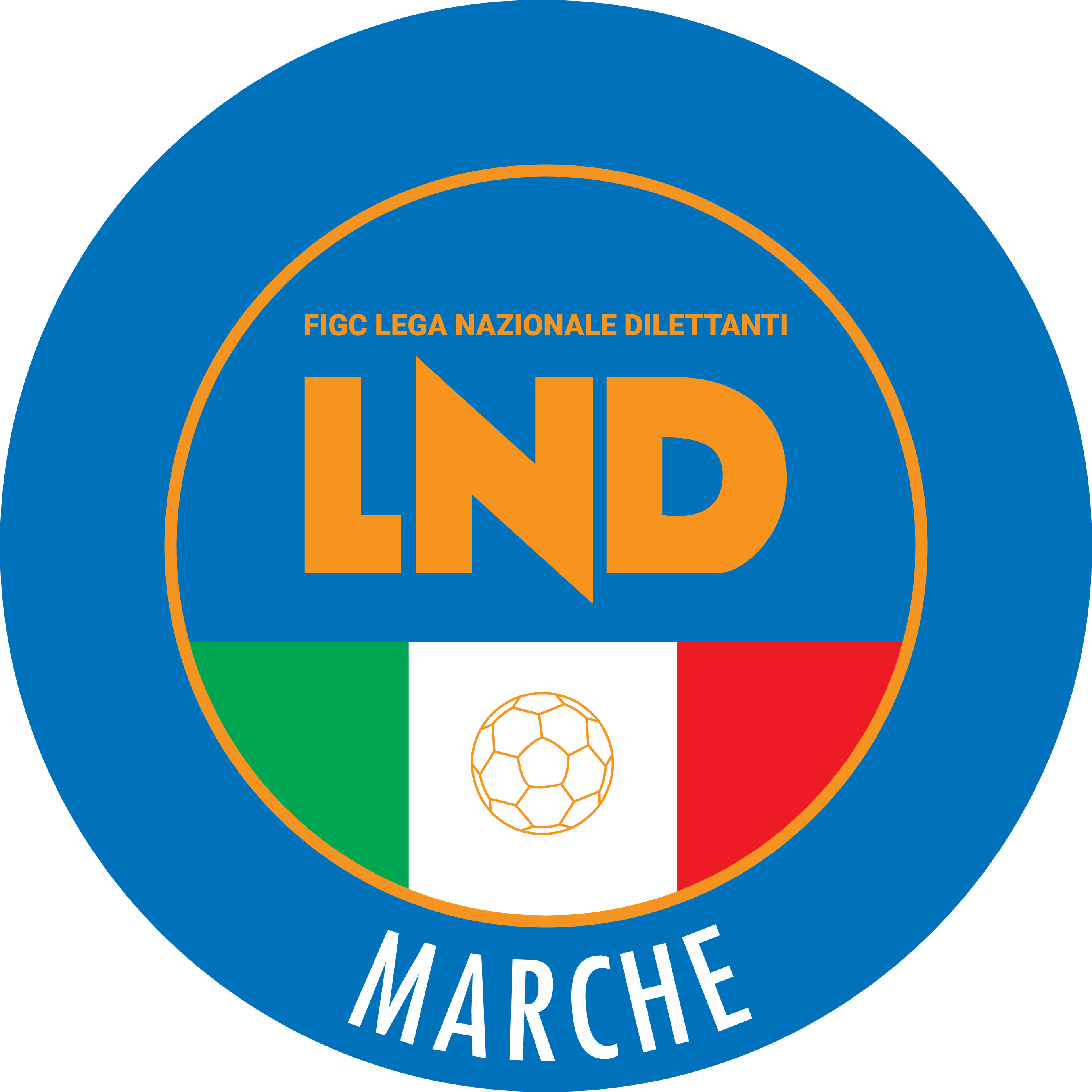 Federazione Italiana Giuoco CalcioLega Nazionale DilettantiCOMITATO REGIONALE MARCHEVia Schiavoni, snc - 60131 ANCONACENTRALINO: 071 285601 - FAX: 071 28560403sito internet: marche.lnd.ite-mail: c5marche@lnd.itpec: marche@pec.figcmarche.itStagione Sportiva 2018/2019Comunicato Ufficiale N° 98 del 03/04/2019Stagione Sportiva 2018/2019Comunicato Ufficiale N° 98 del 03/04/2019           Semifinali           13/04/2019            Finale        14/04/2019    VincenteGara n° 1pos. 1 pos. 1 Gara n° 1pos. 2 pos. 2 Gara n° 2pos. 3 pos. 3 Gara n° 2pos. 4 pos. 4 RAMUNDO PIGNASECCA MARCO(NUOVA JUVENTINA FFC) MANCINELLI ALEX(NUOVA JUVENTINA FFC) DENARO DAVIDE(PIANACCIO) BURONI SAMUELE(POL.CAGLI SPORT ASSOCIATI) FUFI LEONARDO(GROTTACCIA 2005) MULINARI MATTEO(CAMPOCAVALLO) MANCINELLI ALEX(NUOVA JUVENTINA FFC) GIORDANO ALESSANDRO(MONTELUPONE CALCIO A 5) CAFIERO FABIO(FANO CALCIO A 5) CIRILLO NUNZIO(POL.CAGLI SPORT ASSOCIATI) CHIAPPORI STEFANO(FANO CALCIO A 5) PIETRACCI MARCO(CALCETTO CASTRUM LAURI) IACOPONI FRANCESCO(CALCETTO CASTRUM LAURI) BANCHETTI JOELE(GROTTACCIA 2005) LIBERATI LORENZO(AUDAX 1970 S.ANGELO) MORBIDELLI NIKOLAS(POL.CAGLI SPORT ASSOCIATI) SquadraPTGVNPGFGSDRPEA.S.D. POL.CAGLI SPORT ASSOCIATI5625182513472620A.S.D. GROTTACCIA 20055025162710572330A.S.D. FANO CALCIO A 5442512858261210S.S. CALCETTO CASTRUM LAURI392511689380130A.S.D. PIEVE D ICO CALCIO A 5362510699686100A.S.D. 1995 FUTSAL PESARO362510698186-50A.S.D. JESI CALCIO A 53525105107664120A.S. CAMPOCAVALLO332596106769-20A.S.D. MONTELUPONE CALCIO A 53325103127797-200A.S.D. FUTSAL POTENZA PICENA312571086164-30A.S.D. NUOVA JUVENTINA FFC29259214100147-470U.S. PIANACCIO282584137280-80G.S. AUDAX 1970 S.ANGELO222564155898-400A.S.D. SPORTING GROTTAMMARE172538146894-260Squadra 1Squadra 2A/RData/OraImpiantoLocalita' ImpiantoIndirizzo ImpiantoAUDAX 1970 S.ANGELOCAMPOCAVALLOR05/04/2019 21:45PALLONE GEODETICO CAMPO NÂ°1SENIGALLIAVIA CELLINI, 13CALCETTO CASTRUM LAURIMONTELUPONE CALCIO A 5R05/04/2019 21:45PALAZZETTO POLIFUNZIONALERIPE SAN GINESIOVIA FAVETOFUTSAL POTENZA PICENAPOL.CAGLI SPORT ASSOCIATIR05/04/2019 21:45PALLONE GEODETICO "F. ORSELLIPOTENZA PICENAVIA DELLO SPORTGROTTACCIA 2005PIANACCIOR05/04/2019 21:45PALASPORT "LUIGINO QUARESIMA"CINGOLIVIA CERQUATTIJESI CALCIO A 5FANO CALCIO A 5R05/04/2019 21:45PALESTRA RAFFAELA CARBONARIJESIVIA DEI TESSITORIPIEVE D ICO CALCIO A 5NUOVA JUVENTINA FFCR05/04/2019 21:45PALESTRA COMUNALE C5PEGLIOPIAZZALE COTIGNOLI1995 FUTSAL PESAROSPORTING GROTTAMMARER05/04/2019 21:45TENSOSTRUTTURA B.GO S.MARIAPESAROSTRADA DEL FOGLIA - B.GO S.MARDE RUGGIERO GIORGIO(REAL SAN GIORGIO) BAMBAGIONI MICHELE(AMICI DEL CENTROSOCIO SP.) VECCHIOLA FEDERICO(REAL SAN GIORGIO) BACHETTI STEFANO(EAGLES PAGLIARE) FACCHINI MASSIMO(MONTALTO DI CUCCURANO CA5) SANCHEZ HERNANDEZ RICHARD JESUS(CERRETO D ESI C5 A.S.D.) LUCARELLI GIORGIO(GAGLIOLE F.C.) STAFFOLANI SIMONE(GAGLIOLE F.C.) BATTISTELLI ANDREA(ATL URBINO C5 1999) BIBA URIM(EAGLES PAGLIARE) TUMINO JACOPO(INVICTA FUTSAL MACERATA) CARDINALI DAVIDE(SPORTLAND) NICOLETTI LUDOVICO(ACLI MANTOVANI CALCIO A 5) RAMOS ROMERO ISMAEL(CERRETO D ESI C5 A.S.D.) SANCHEZ HERNANDEZ RICHARD JESUS(CERRETO D ESI C5 A.S.D.) GIRONACCI EMANUELE(FUTSAL FERMO S.C.) GABRIELLI LEONARDO(FUTSAL PRANDONE) PROPERZI SEBASTIANO(FUTSAL SANGIUSTESE A.R.L.) SEFERI SOKOL(INVICTA FUTSAL MACERATA) PIERASCENZI MATTEO(MARTINSICURO SPORT) GIACOMINI GIOVANNI(OSTRENSE) PALLOTTA LORIS(TRE TORRI A.S.D.) VALIANTI ANDREA(CSI STELLA A.S.D.) BAVARO VINCENZO PIO(ILL.PA. CALCIO A 5) FICCADENTI MATTEO(BOCASTRUM UNITED) EVANDRI ANDREA(FUTSAL CAMPIGLIONE) PELATI OMAR(GAGLIOLE F.C.) FAZZINI DANIELE(MARTINSICURO SPORT) FABBROCILE RAFFAELE(MONTALTO DI CUCCURANO CA5) BITTONI GIACOMO(MONTECAROTTO) ORFEI GIANMARCO(MONTECAROTTO) SAVCHUK VIKTOR(MOSCOSI 2008) DI GIOACCHINO GIACOMO(ILL.PA. CALCIO A 5) BELLEGGIA NICOLO(FUTSAL CAMPIGLIONE) BARDELLA ANDREA(MONTECAROTTO) CARBINI NICOLA(MONTECAROTTO) LATINI DIEGO(TRE TORRI A.S.D.) TAMBURI MATTEO(TRE TORRI A.S.D.) LO MUZIO PASQUALE(CERRETO D ESI C5 A.S.D.) PALMIERI SIMONE(CHIARAVALLE FUTSAL) TESEI SIMONE(CHIARAVALLE FUTSAL) DE CAROLIS EROS(EAGLES PAGLIARE) GUERRIERI MAURIZIO(AMICI 84) DELBIANCO ANDREA(AVENALE) BALDARELLI VALERIO(AVIS ARCEVIA 1964) INNOCENZI TEO(CERRETO CALCIO) DI TORO NICHOLAS(FUTSAL FERMO S.C.) ROGANTE ROBERTO(FUTSAL SILENZI) CURI ANDREA(TRE TORRI A.S.D.) GATTAFONI EDOARDO(ACLI AUDAX MONTECOSARO C5) FICCADENTI DANIEL CLAUDIO(BOCASTRUM UNITED) BALDONI IGOR(CERRETO D ESI C5 A.S.D.) GRAZIANO LUIGI(CERRETO D ESI C5 A.S.D.) DI RUSSO MATTEO(CSI STELLA A.S.D.) TIDEI ALESSANDRO(FUTSAL CAMPIGLIONE) MORRESI FRANCESCO(HELVIA RECINA FUTSAL RECA) TONUCCI MATTEO(MONTALTO DI CUCCURANO CA5) BALDASCINO UMBERTO(SPORTLAND) MASSUCCI MIRKO(TRE TORRI A.S.D.) LUCCHETTI MICHELE(AMICI DEL CENTROSOCIO SP.) SPINACI LUCA(AMICI DEL CENTROSOCIO SP.) CIPPITELLI MARCO(C.U.S. MACERATA CALCIO A5) QUERCETTI DANIEL(DINAMIS 1990) VIOLA FRANCESCO(DINAMIS 1990) DI PLACIDO LORENZO(VERBENA C5 ANCONA) SACCO DANIELE(ACLI MANTOVANI CALCIO A 5) MORELLI SIMONE(CERRETO CALCIO) CARLETTI ALEX(CHIARAVALLE FUTSAL) PETRINI ALESSANDRO(CITTA DI FALCONARA) PESARESI MICHAEL(ILL.PA. CALCIO A 5) BERTOZZI MATTEO(MONTALTO DI CUCCURANO CA5) PERTICAROLI CRISTIAN(MONTECAROTTO) STACCHIOTTI MATTIA(PIETRALACROCE 73) SquadraPTGVNPGFGSDRPEA.S.D. MONTESICURO TRE COLLI6625220313968710A.S.D. ATL URBINO C5 1999502515558772150A.S.D. DINAMIS 19904925154612470540A.S.D. OSTRENSE4425142910289130A.S.D. CHIARAVALLE FUTSAL42251267746590A.S.D. PIETRALACROCE 7339251168807550A.S.D. ACLI MANTOVANI CALCIO A 538251159959230A.P.D. VERBENA C5 ANCONA3525105107684-80A.S.D. SPORTLAND3325103128892-40A.S.D. CITTA DI FALCONARA232565145788-310A.S.D. MONTALTO DI CUCCURANO CA52225641572103-310A.S.D. AMICI DEL CENTROSOCIO SP.202555155886-280A.S.D. AVIS ARCEVIA 19641925541675100-250ASD.P. CANDIA BARACCOLA ASPIO1025441766109-436SquadraPTGVNPGFGSDRPEA.S.D. HELVIA RECINA FUTSAL RECA5825191512276460A.P.D. CERRETO D ESI C5 A.S.D.542517359269230A.S.D. ILL.PA. CALCIO A 5532517269975240A.S.D. C.U.S. MACERATA CALCIO A5472515288769180CERRETO CALCIO43251411010280220A.S.D. CASTELBELLINO CALCIO A 5382511596654120A.S.D. REAL FABRIANO352510510747310A.S.D. MONTECAROTTO3425104116366-30A.S.D. INVICTA FUTSAL MACERATA3325961011811440A.S. AVENALE302593137282-100A.S.D. NUOVA OTTRANO 9827257612797900A.S.D. MOSCOSI 20082525741476117-410A.S.D. GAGLIOLE F.C.1625511968114-460A.S.D. ACLI AUDAX MONTECOSARO C51025312154104-500SquadraPTGVNPGFGSDRPEA.S. REAL SAN GIORGIO5525167211157540A.S.D. FUTSAL MONTURANO4925161810168330A.S.D. FUTSAL PRANDONE4725145611289230A.S.D. BOCASTRUM UNITED442513579969300POL. CSI STELLA A.S.D.432512761019290A.S.D. FUTSAL SILENZI4225133910181200A.S.D. REAL ANCARIA4025124910978310U.S. TRE TORRI A.S.D.3525105107381-80A.S.D. FUTSAL FERMO S.C.3325103127781-40A.S.D. AMICI 842925851279108-290A.S.D. MARTINSICURO SPORT262575135774-170A.S. EAGLES PAGLIARE2625821581102-210A.S.D. FUTSAL CAMPIGLIONE2025621788127-390S.S.D. FUTSAL SANGIUSTESE A.R.L.725142065147-820Squadra 1Squadra 2A/RData/OraImpiantoLocalita' ImpiantoIndirizzo ImpiantoACLI MANTOVANI CALCIO A 5MONTESICURO TRE COLLIR05/04/2019 21:45"PALAMASSIMO GALEAZZI"ANCONAVIA MADRE TERESA DI CALCUTTAAMICI DEL CENTROSOCIO SP.OSTRENSER05/04/2019 21:45CAMPO DI C5 ENTRO PAL OLIMPIAMONTEPORZIOVIA RISORGIMENTO 16CANDIA BARACCOLA ASPIOCHIARAVALLE FUTSALR05/04/2019 21:45PALLONE GEODETICO LOC.CANDIAANCONALOCALITA' CANDIACITTA DI FALCONARAMONTALTO DI CUCCURANO CA5R05/04/2019 21:45PALASPORT "BADIALI"FALCONARA MARITTIMAVIA DELLO STADIOPIETRALACROCE 73AVIS ARCEVIA 1964R05/04/2019 21:45PALASCHERMAANCONAVIA MONTEPELAGOSPORTLANDDINAMIS 1990R05/04/2019 21:45PALASPORT "BIAGIONI"FANOCUCCURANO DI FANOVERBENA C5 ANCONAATL URBINO C5 1999R05/04/2019 21:45PALLONE GEODETICO VERBENAANCONAVIA PETRARCASquadra 1Squadra 2A/RData/OraImpiantoLocalita' ImpiantoIndirizzo ImpiantoACLI AUDAX MONTECOSARO C5INVICTA FUTSAL MACERATAR05/04/2019 21:45TENSOSTRUTTURA VIA ROSSINIMONTECOSAROVIA ROSSINIC.U.S. MACERATA CALCIO A5HELVIA RECINA FUTSAL RECAR05/04/2019 21:45PALESTRA SCUOLA"F.LLI CERVI"MACERATAVIA FRATELLI CERVICERRETO D ESI C5 A.S.D.REAL FABRIANOR05/04/2019 20:45PALACARIFAC DI CERRETO D'ESICERRETO D'ESIVIA VERDIGAGLIOLE F.C.CASTELBELLINO CALCIO A 5R05/04/2019 21:45CAMPO SCOPERTO "S.BORGONOVO"GAGLIOLELOCALITA' MADONNA DELLA PIEVEILL.PA. CALCIO A 5AVENALER05/04/2019 21:45PALLONE GEODETICOSIROLOFRAZIONE COPPO VIA FORMAMONTECAROTTOCERRETO CALCIOR05/04/2019 21:45PALESTRA COMUNALESERRA SAN QUIRICOVIA GRAMSCINUOVA OTTRANO 98MOSCOSI 2008R05/04/2019 21:45PALAGALIZIAFILOTTRANOVIA GEMME, 13Squadra 1Squadra 2A/RData/OraImpiantoLocalita' ImpiantoIndirizzo ImpiantoCSI STELLA A.S.D.REAL SAN GIORGIOR05/04/2019 21:45PALASPORT COMUNALEMONSAMPOLO DEL TRONTOVIA CORRADIFUTSAL FERMO S.C.AMICI 84R05/04/2019 21:45PALESTRA PROV.FERMO-RAGIONERIFERMOVIALE TRENTO SNCFUTSAL PRANDONEEAGLES PAGLIARER05/04/2019 21:45PALAZZO DELLO SPORTSPINETOLIFRAZ.PAGLIARE VIA VECCHIFUTSAL SILENZIBOCASTRUM UNITEDR05/04/2019 21:45PALESTRA SC.MEDIA B.ROSSELLIPORTO SAN GIORGIOVIA PIRANDELLO AREA MT.4MARTINSICURO SPORTFUTSAL CAMPIGLIONER05/04/2019 21:45PALASPORTMARTINSICUROVIA DELLO SPORTREAL ANCARIAFUTSAL MONTURANOR05/04/2019 21:45PALESTRA COMUNALEANCARANOVIA FONTE DI MONSIGNORETRE TORRI A.S.D.FUTSAL SANGIUSTESE A.R.L.R05/04/2019 21:45PALAZZETTO DELLO SPORTCESSAPALOMBOVIA DELLA REPUBBLICAPIATTI MARTINA(FUTSAL PRANDONE) PATACCA CRIZIA(FUTSAL 100 TORRI) Squadra 1Squadra 2A/RData/OraImpiantoLocalita' ImpiantoIndirizzo ImpiantoFUTSAL PRANDONEPIANDIROSER06/04/2019 15:30PALESTRAMONTEPRANDONEVIA COLLE GIOIOSOFUTSAL 100 TORRICSKA CORRIDONIA C5FR07/04/2019 15:00CAMPO COPERTO EZIO GALOSIASCOLI PICENOLOC.MONTEROCCO VIA A.MANCINISERPICELLI GIANLUCA(AUDAX 1970 S.ANGELO) LIBERATI LORENZO(AUDAX 1970 S.ANGELO) CAPOMAGI VITTORIO ALBERT(AUDAX 1970 S.ANGELO) CERIONI DAMIANO(OSTRENSE) GIRONACCI DIEGO(U.MANDOLESI CALCIO) Squadra 1Squadra 2A/RData/OraImpiantoLocalita' ImpiantoIndirizzo ImpiantoAUDAX 1970 S.ANGELOOSTRENSER06/04/2019 17:45PALESTRA IST.BETTINO PADOVANOSENIGALLIAVIA ANTONIO ROSMINI 22/BU.MANDOLESI CALCIOINVICTA FUTSAL MACERATAR07/04/2019 18:00CAMPO C/5 "MANDOLESI"- COPERTPORTO SAN GIORGIOVIA DELLE REGIONI, 8DELLAFELICE EDOARDO(SPORTLAND) MALACCARI FRANCESCO(PIETRALACROCE 73) LA ROSA FRANCESCO(SPORTLAND) GAMBINI JONATHAN(PIETRALACROCE 73) LANI MATTEO(ATL URBINO C5 1999) RAGAINI TOMMASO(ATL URBINO C5 1999) Squadra 1Squadra 2A/RData/OraImpiantoLocalita' ImpiantoIndirizzo ImpiantoREAL FABRIANOATL URBINO C5 1999R06/04/2019 18:30PALESTRA "FERMI"FABRIANOVIA B.BUOZZIPIETRALACROCE 73SPORTLANDR08/04/2019 20:00PALASCHERMAANCONAVIA MONTEPELAGOSquadra 1Squadra 2A/RData/OraImpiantoLocalita' ImpiantoIndirizzo ImpiantoC.U.S. ANCONAREAL S.COSTANZO CALCIO 5A06/04/2019 18:30PALLONE GEODETICO CUS ANCONAANCONAVIA GROTTE DI POSATORA 19/AHELVIA RECINA FUTSAL RECAETA BETA FOOTBALLA06/04/2019 15:30CENTRO SPORTIVO RECANATESERECANATIVIA ALDO MOROREAL FABRIANOC.U.S. MACERATA CALCIO A5A06/04/2019 16:30PALESTRA "FERMI"FABRIANOVIA B.BUOZZIAUDAX 1970 S.ANGELOFUTSAL ASKLA07/04/2019 15:15PALESTRA IST.BETTINO PADOVANOSENIGALLIAVIA ANTONIO ROSMINI 22/BSquadra 1Squadra 2A/RData/OraImpiantoLocalita' ImpiantoIndirizzo ImpiantoFUTBOL3SENIGALLIA CALCIOA04/04/2019 18:00PALAZZETTO DELLO SPORTSERRAVALLE DI CHIENTI"DELLA VALLE"ACLI MANTOVANI CALCIO A 5AMICI DEL CENTROSOCIO SP.R06/04/2019 16:30"PALAMASSIMO GALEAZZI"ANCONAVIA MADRE TERESA DI CALCUTTASENIGALLIA CALCIOFUTBOL3R06/04/2019 18:00PALLONE GEODETICO CAMPO NÂ°1SENIGALLIAVIA CELLINI, 13KOCI JONUS(VIRTUS TEAM SOC.COOP.) GHIGGO SANTOS MICHELE ANGELO(ACLI MANTOVANI CALCIO A 5) SANTARELLI THOMAS(CASENUOVE) GRAMAZIO MARCO(DINAMIS 1990) DI MAGGIO LORENZO(FANO CALCIO A 5) EL HAMRAOUI JAWED(FFJ CALCIO A 5) MARTINI TOMMASO(FFJ CALCIO A 5) SquadraPTGVNPGFGSDRPEA.S.D. AMICI DEL CENTROSOCIO SP.6220016880A.S.D. REAL S.COSTANZO CALCIO 5311005140A.S.D. DINAMIS 19903210158-30A.S.D. FFJ CALCIO A 502002912-30A.S.D. FANO CALCIO A 50100128-60SquadraPTGVNPGFGSDRPEA.S.D. ACLI MANTOVANI CALCIO A 562200144100A.S.D. CASENUOVE321019900U.S.D. ACLI VILLA MUSONE321011115-40C.S.D. VIRTUS TEAM SOC.COOP.020021016-60SquadraPTGVNPGFGSDRPEPOL.D. U.MANDOLESI CALCIO321019540POL. CSI STELLA A.S.D.321018620A.S.D. MONTELUPONE CALCIO A 53210168-20A.S.D. NUOVA JUVENTINA FFC3210159-40Squadra 1Squadra 2A/RData/OraImpiantoLocalita' ImpiantoIndirizzo ImpiantoFANO CALCIO A 5DINAMIS 1990A06/04/2019 15:30CAMPO SCOPERTOFANOVIA TITO SPERIFFJ CALCIO A 5REAL S.COSTANZO CALCIO 5A07/04/2019 11:00CAMPO SCOPERTO CIRC.MONTECELSFOSSOMBRONEVIA DEI PINISquadra 1Squadra 2A/RData/OraImpiantoLocalita' ImpiantoIndirizzo ImpiantoACLI VILLA MUSONECASENUOVEA06/04/2019 15:30CAMPO SCOPERTOLORETOVIA ROSARIO VILLA MUSONEVIRTUS TEAM SOC.COOP.ACLI MANTOVANI CALCIO A 5A06/04/2019 16:30CAMPO COPERTOGENGAVIA MARCONI GENGA STAZIONESquadra 1Squadra 2A/RData/OraImpiantoLocalita' ImpiantoIndirizzo ImpiantoCSI STELLA A.S.D.U.MANDOLESI CALCIOA06/04/2019 18:00PALASPORT COMUNALEMONSAMPOLO DEL TRONTOVIA CORRADIMONTELUPONE CALCIO A 5NUOVA JUVENTINA FFCA06/04/2019 18:30TENSOSTRUTTURA CALCIO A 5MONTELUPONEVIA ALESSANDRO MANZONIBERDINI MARTINA(LA FENICE C5) DIONEA MARY(U.MANDOLESI CALCIO) BIANCO ANGELA MARIA(ATL URBINO C5 1999) ANTONACI CLAUDIA(CITTA DI FALCONARA) SquadraPTGVNPGFGSDRPEA.S.D. ATL URBINO C5 1999622006150A.S.D. CITTA DI FALCONARA321017430SSDARL POLISPORTIVA FILOTTRANO P321015500A.S.D. HELVIA RECINA FUTSAL RECA0200208-80SquadraPTGVNPGFGSDRPEA.S.D. FUTSAL ASKL622009270POL.D. U.MANDOLESI CALCIO421109630A.S.D. MONTEVIDONESE1201135-20A.S.D. LA FENICE C502002513-80Squadra 1Squadra 2A/RData/OraImpiantoLocalita' ImpiantoIndirizzo ImpiantoATL URBINO C5 1999CITTA DI FALCONARAA05/04/2019 21:30PAL.DELLO SPORT PALAMONDOLCEURBINOVIA DELL'ANNUNZIATAHELVIA RECINA FUTSAL RECAPOLISPORTIVA FILOTTRANO PA05/04/2019 21:30CENTRO SPORTIVO RECANATESERECANATIVIA ALDO MOROSquadra 1Squadra 2A/RData/OraImpiantoLocalita' ImpiantoIndirizzo ImpiantoMONTEVIDONESELA FENICE C5A05/04/2019 21:30PALESTRA COMUNALEMONTE VIDON CORRADOVIA PIAVE 8FUTSAL ASKLU.MANDOLESI CALCIOA06/04/2019 16:00PALESTRA C5 "MONTICELLI"ASCOLI PICENOVIA DELL IRISSquadra 1Squadra 2A/RData/OraImpiantoLocalita' ImpiantoIndirizzo ImpiantoREAL S.COSTANZO CALCIsq.BTAVERNELLEA07/04/2019 15:00PALESTRA COMUNALESAN COSTANZOVIA DELLA SANTA SELVINOITALSERVICE C5AMICI DEL CENTROSOCIO SP.A09/04/2019 16:00PALAFIERA CAMPANARAPESAROVIA DELLE ESPOSIZIONI, 33Squadra 1Squadra 2A/RData/OraImpiantoLocalita' ImpiantoIndirizzo ImpiantoCALCETTO NUMANACALCIO A 5 CORINALDOA07/04/2019 11:00PALLONE GEODETICO MARCELLINUMANAVIA FONTE ANTICASquadra 1Squadra 2A/RData/OraImpiantoLocalita' ImpiantoIndirizzo ImpiantoCANTINE RIUNITE CSIGROTTACCIA 2005A06/04/2019 15:30PALASPORT "GIULIO CHIERICI"TOLENTINOVIA DELLA REPUBBLICASquadra 1Squadra 2A/RData/OraImpiantoLocalita' ImpiantoIndirizzo ImpiantoFUTSAL COBA SPORTIVA DILFUTSAL FBCA07/04/2019 18:00COBA'ARENA-STRUTTURA GEODETICFERMOVIA LETISquadraPTGVNPGFGSDRPEC.S.D. VIRTUS TEAM SOC.COOP.6220015960A.S.D. AMICI DEL CENTROSOCIO SP.311004220U.S. PIANACCIO32101141400U.S. TAVERNELLE0100114-30A.S. BULDOG T.N.T. LUCREZIA02002510-50SquadraPTGVNPGFGSDRPEA.S.D. ACLI AUDAX MONTECOSARO C562200187110A.S.D. FUTSAL ASKL32101141130A.S.D. CANTINE RIUNITE CSI321019810A.S.D. ACLI MANTOVANI CALCIO A 502002116-150Squadra 1Squadra 2A/RData/OraImpiantoLocalita' ImpiantoIndirizzo ImpiantoAMICI DEL CENTROSOCIO SP.VIRTUS TEAM SOC.COOP.A07/04/2019 10:00CAMPO SCOPERTOMONDOLFOVIA AMATOPIANACCIOTAVERNELLEA07/04/2019 16:30PAL.COM. S.MICHELE AL FIUMEMONDAVIOVIA LORETOSquadra 1Squadra 2A/RData/OraImpiantoLocalita' ImpiantoIndirizzo ImpiantoCANTINE RIUNITE CSIFUTSAL ASKLA07/04/2019 11:00CENTRO SP. POL. "R.GATTARI"TOLENTINOVIA TAGLIAMENTOACLI MANTOVANI CALCIO A 5ACLI AUDAX MONTECOSARO C5A08/04/2019 19:00"PALAMASSIMO GALEAZZI"ANCONAVIA MADRE TERESA DI CALCUTTAGIORNOMATTINOPOMERIGGIOLunedìchiuso15.00 – 17,00Martedì10.00 – 12.00chiusoMercoledìchiuso15.00 – 17.00Giovedì10.00 – 12.00chiusoVenerdìchiuso15.00 – 17.00Il Responsabile Regionale Calcio a Cinque(Marco Capretti)Il Presidente(Paolo Cellini)